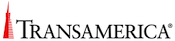 Transamerica Employee BenefitsUniversal Life Insurance Open Enrollment Sep 14 – Nov 20, 2020All full-time employees are eligible for enrollment.  Enrollment can be done by phone or in person.Please call 956-546-6564 or email (esru@att.net)  for information on enrolling, or visit one of our enrollers at the available sites.